Aveyron Employees are eligible to apply:MSSA Scholarship Program 2021-2022 Academic YearAboutThe purpose of the MSSA Scholarship Program is to build and support Minnesota’s health and human service system through a qualified, committed and passionate workforce in Minnesota and the greater Midwest. MSSA scholarships help provide the financial resources to support students pursuing a career in a health and human service-related field. MSSA awards scholarships in three categories—Undergraduate, Graduate, and Diversity (undergraduate and graduate). The scholarships are supported by generous donations to the MSSA scholarship fund, and through Blue Cross Blue Shield. 

MSSA provides $13,500 in scholarships to assist future health and human service professionals. A total of seven scholarships are awarded each year. In addition to the financial award, 2022 scholarship recipients will receive: Free MSSA membership through their first year after graduation.Free registration to the 2022 Annual Training Conference and Expo. Recognition in various MSSA communications in 2022, including at the Annual Conference.Applicants may apply to multiple scholarships so long as they are eligible for both, i.e., an undergraduate can apply for both the Undergraduate and Diversity-Undergraduate scholarships, and a graduate student can apply for both the Graduate and Diversity-Graduate scholarships.
Application TimelineNovember 1: Application period opens
January 15: Application period closes
February 15: Judging process completed
March 31: Scholarship winners announcedSponsorAs the primary sponsor of MSSA's Scholarship Program, Blue Cross Blue Shield of Minnesota is committed to assisting with the recruitment and retention of professionals working in the behavioral health field.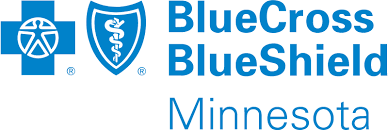 